Филиал МАОУ «Холмогорская средняя общеобразовательная школа имени М.В Ломоносова»  МО «Холмогорский муниципальный  район» Архангельской области – Детский сад №1 «Журавушка»Семейный конкурс «В кругу семьи»Номинация: «Сохраняя традиции семьи»                                                              Автор: Лукьяненко Эльвира Михайловна,                                                                          социальный педагог,                                                                           1 квалификационной категориис. Холмогоры, 2019 г.Конкурс «В кругу семьи»Цель: содействие в реализации воспитательного и культурно – образовательного потенциала семьи.Задачи:•привлечение внимания к сохранению традиционных семейных ценностей, повышения авторитета родителей в семье и обществе;•воспитание у детей любви  и привязанности  к семье, близким людям, своему  дому, детскому саду, малой Родине.Оборудование: компьютер, мультимедийная доска, карточки с изображением сюжетного действия, жетоны, повязка для глаз.Предварительная работа: домашнее задание семье:Ход: звучит песня «Родительский дом» музыка Владимира Шаинского,слова Михаила Рябинина.1.Ведущий: Добрый день уважаемые гости! Сегодня мы собрались на конкурсе  «В семейном кругу». И для участия в нем мы приглашаем  семейные команды, которые продемонстрируют нам свое мастерство и умение. И так, встречаем наши уважаемые семьи (выход семей, представление, звучат фонфары). Разрешите представить членов жюри конкурса: заведующая детским садом №1 «Журавушка, главный специалист отдела молодежной политики, культуры и спорта администрации муниципального образования «Холмогорский муниципальный район», старший воспитатель детского сада,  заместитель  по учебно – воспитательной работе  Холмогорской   средней   школы. председатель общего родительского комитета детского сада (с названием фамилий).Как хорошо, что мы собрались с вами сегодня вместе.В семейном кругу мы с вами живём,                                   основа основ – родительский дом.                                   В семейном кругу все очень важны,                                   в семейном кругу все друг другу нужныЧто такое «семья»? Слово это понятное всем, как слова «хлеб» и «вода». Семья это дом, папа и мама, бабушка и дедушка, любовь и забота, труд и радость, привычки и традиции. А теперь, уважаемые гости, давайте поближе познакомимся с каждой семьей: Каждому человеку важно знать свою родословную. Всех кто жил до нас - называют предками, а тех, кто будет жить после – потомками. Каждая из семей имеет свое генеалогическое древо, традиции и  обычаи.Объявляется конкурс: «Моя семья, моя родословная» 1) Жеребьевка команд (семьи выбирают жетон, который будет обозначать их место во всех выступлениях).2)Представление домашнего  задания (по выбору семья)  – буклет, стенгазета,  коллаж, рисунок – А3, видеофильм, презентация.Жюри оценивает конкурс  по критериям:3.Ведущий: Глядя на родословные семей, понимаешь, в родственниках разобраться нелегко.Наш следующий конкурс: «Родственные связи»Представьте, что к вам пришли следующие люди в гости, кто они вам? (ответы семейных команд по жеребьёвке).1.тесть – это             отец жены;2.Теща – это             мать жены;3.Свекровь – это      мать мужа;4.Свекор – это         отец мужа;5.Невестка  – это     жена сына;6.Шурин –     это     брат мужа;7.Свояченица – это  сестра жены;8.Золовка – это         сестра мужа.4. Ведущий: Сколько добрых и ласковых слов сказано о маминых руках! Они моют, готовят, стирают. А еще они лечат, успокаивают, ласкают. Смогут ли наши дети узнать руки своих мам.Конкурс «Мамины руки» для детей(дети узнают мамины руки на ощупь с закрытыми глазами).5. Ведущий: Всем из нас приятно получать подарки, но ведь и делать их своими руками  не менее приятно.Конкурс «Умелые ручки».  Ведущий: Предлагаем  командам сделать подарок  из пластилина и «представить»  его. Ориентируемся по времени по  песочным  часам, даётся 5 минут.(пока семьи выполняют задание, проводится игра с гостями)Ведущий: Конкурс  «Продолжи пословицы и поговорки о семье»• при солнце тепло… (а при матери добро)• мать кормит детей (как земля людей)• нет лучше дружка (чем родная матушка)• не нужен клад (когда в семье лад)• в гостях хорошо… (а дома лучше)• у детины заболеет пальчик (а у матери сердце)• не красна изба углами (а красна пирогами)• птица радуется весне (а младенец матери)• мой дом  (моя крепость)• дома и (стены помогают)6. Ведущий: Музыкальная игра - танец с семейными командами: « Губки – бантиком» (физминутка)Ведущий: Когда в семье праздник, то обычно звучат поздравления и красивые песни.Наш следующий конкурс называется «Наша любимая песня»(предлагается спеть командам свою любимую семейную песню).7. Ведущий: Как мы уже говорили, у каждого члена семьи есть свои обязанности. Например, мама готовит еду, папа выносит мусор и следит за тем, чтобы вся бытовая техника работала исправно, дети помогают в уборке квартиры, занимаются творческой деятельностью. Самое главное – распределить обязанности по силам для всех членов семьи.Игра – пантомима  «Семейные обязанности»Задание: Семья выбирает карточку, изображают действие по принципу пантомимы. Зрители должны догадаться, что это за  домашняя обязанность, жюри оценить отражение темы, мастерство и искусство перевоплощения.Ведущий: Наша конкурсная программа подошла к концу. Предлагаем жюри подвести итоги конкурса (жюри уходит). Ну, а зрители выберут семью, которая им больше понравилась (по хлопкам – приз зрительских симпатий)Ведущая: Дорогие друзья! Мы с вами подводим итоги нашего конкурса: предоставляется слово жюри….НОМИНАЦИИ:САМАЯ АКТИВНАЯ СЕМЬЯ: (грамота)САМАЯ МУЗЫКАЛЬНАЯ СЕМЬЯ: (грамота)«ЗРИТЕЛЬСКАЯ СИМПАТИЯ» (грамота)Победители конкурса: семья   ……………. (награждение), вручение подарков, пирогов всем семьям.Ведущий: Уважаемые гости, родители нашего праздника хочется пожелать всем вам: Пусть ваши лица устают только от улыбок, пусть ваши дети будут послушными, а вашей семье всегда сопутствует удача.  Благодарим вас за участие в нашем конкурсе.(звучит песня «Родительский дом», музыка Владимира Шаинского,слова Михаила Рябинина).Список используемой литературы:1.  ОТ РОЖДЕНИЯ ДО ШКОЛЫ. Основная образовательная программа дошкольного образования / Под ред. Н.Е. Вераксы, Т.С. Комаровой, М.А. Васильевой. – 3-е изд., испр. и доп. – М.: МОЗАИКА-СИНТЕЗ, 2015.-368с.  2.Данилков, А. А., Данилкова, Н. С. Игры на каждый день , 2008 г.3.Ежова Н.В. Формы работы в дошкольном образовательном учреждении: педсоветы, семинары, методические объединения/ Н.В.Елжова. – Ростов н/Д: Феникс, 2010.Приложение.   Фотоотчёт конкурса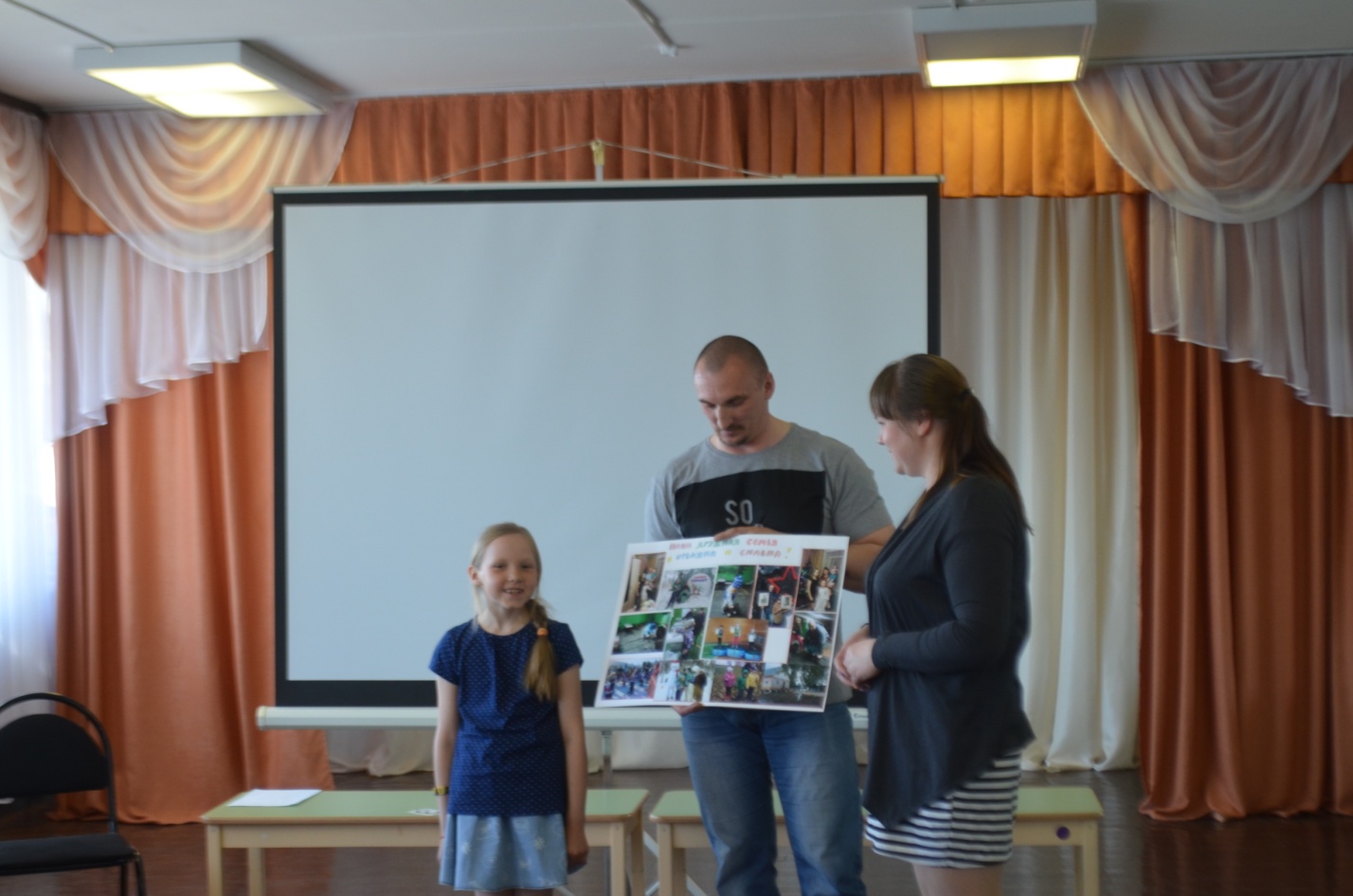 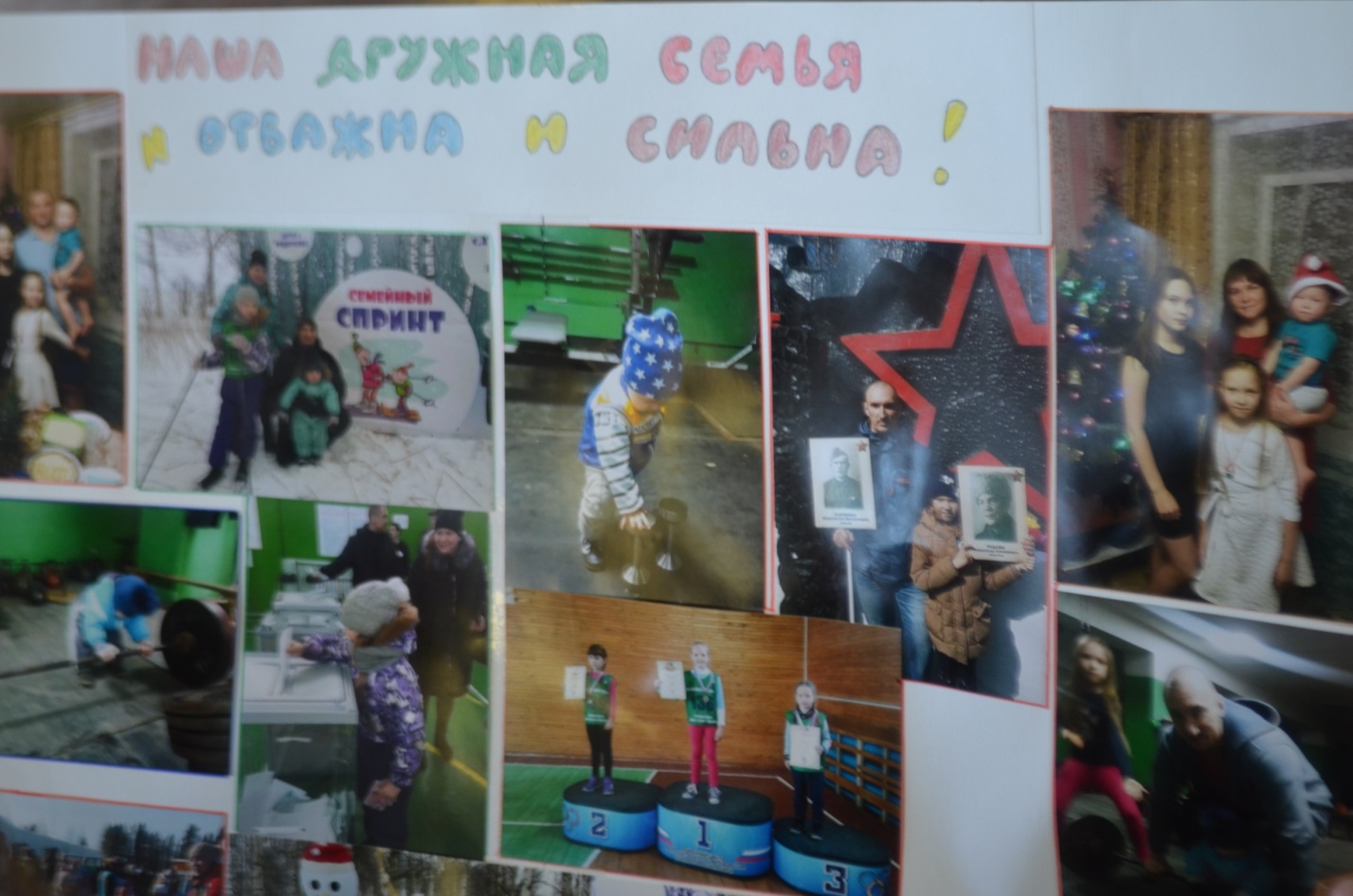 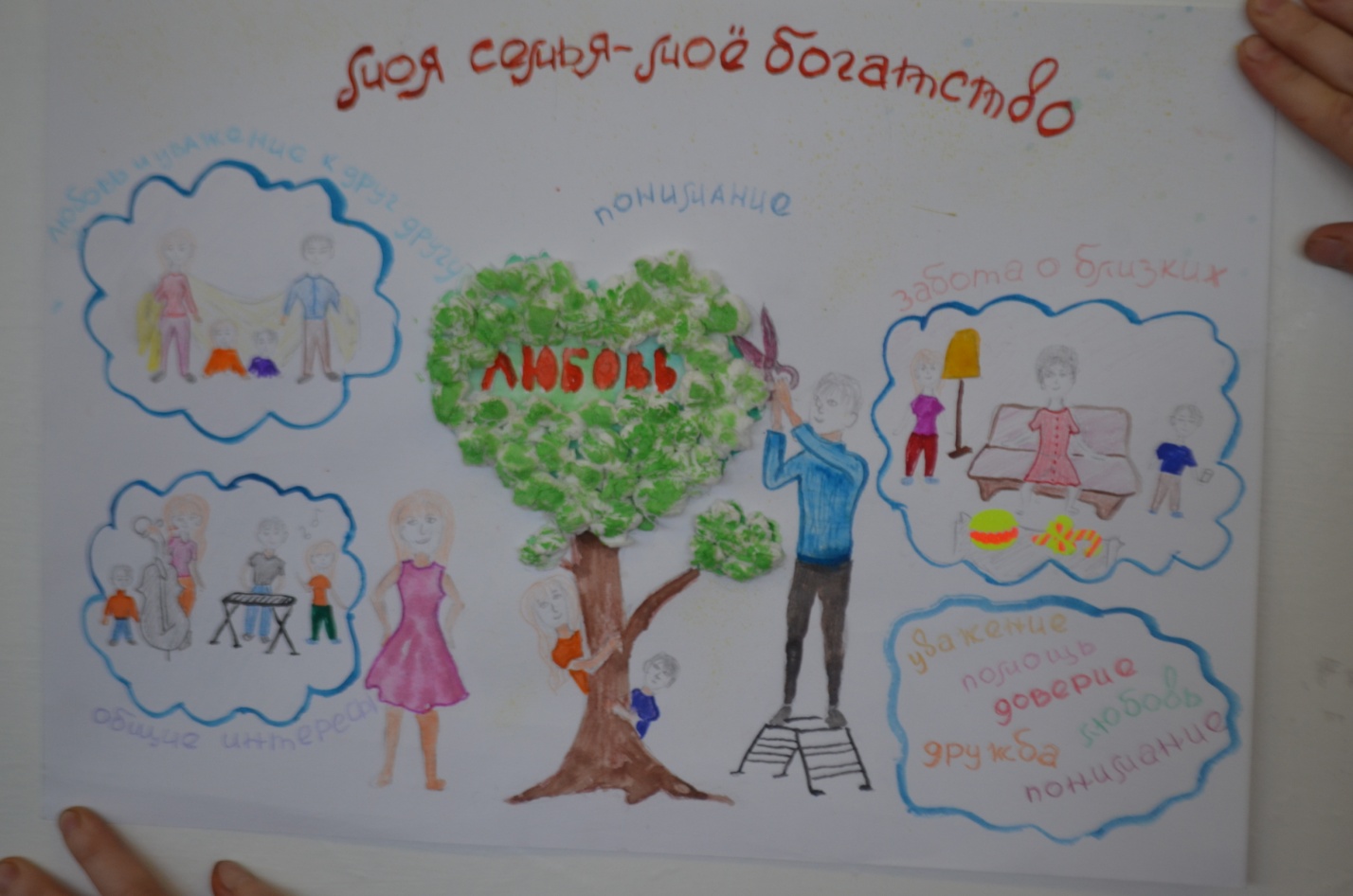 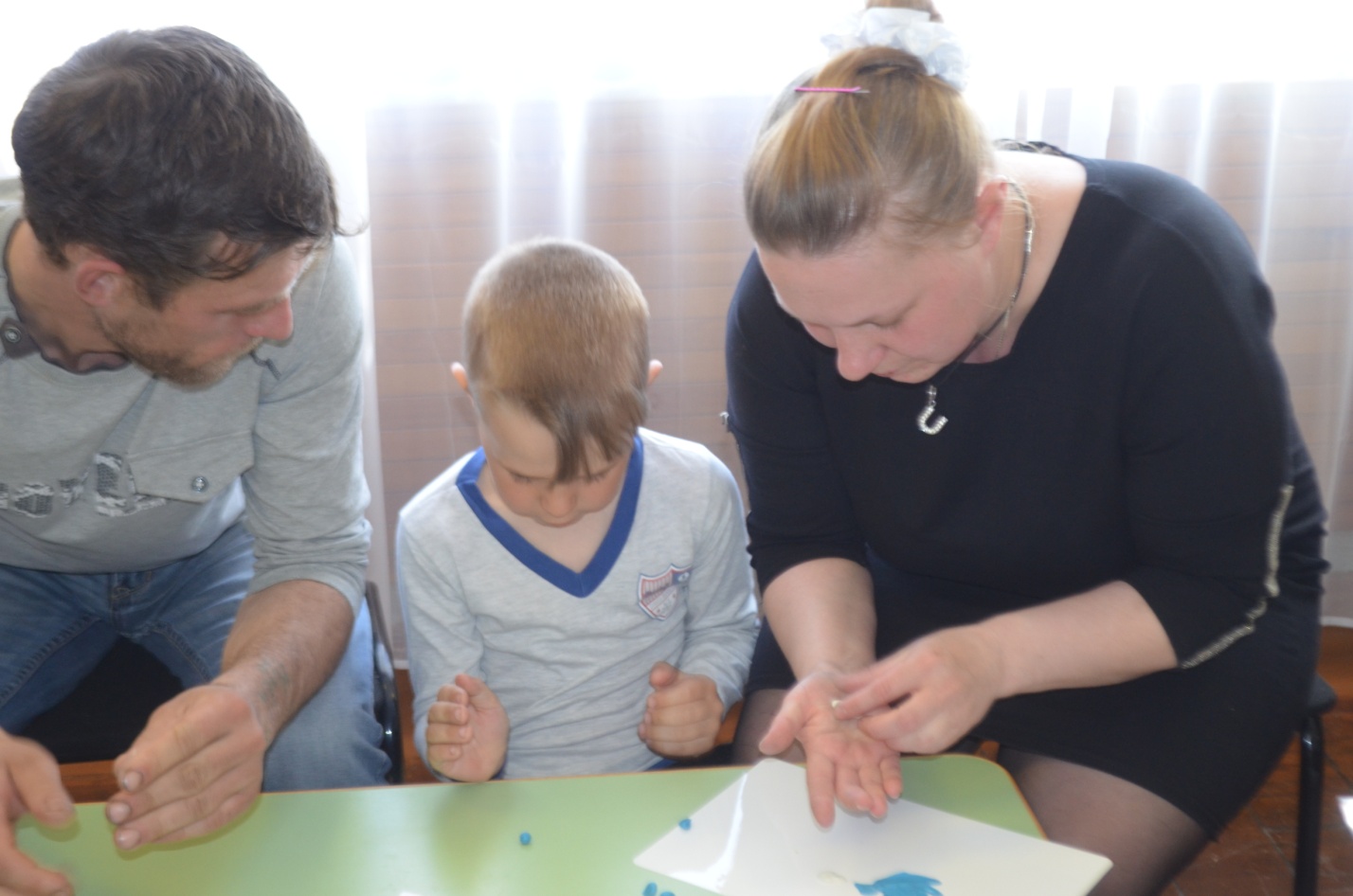 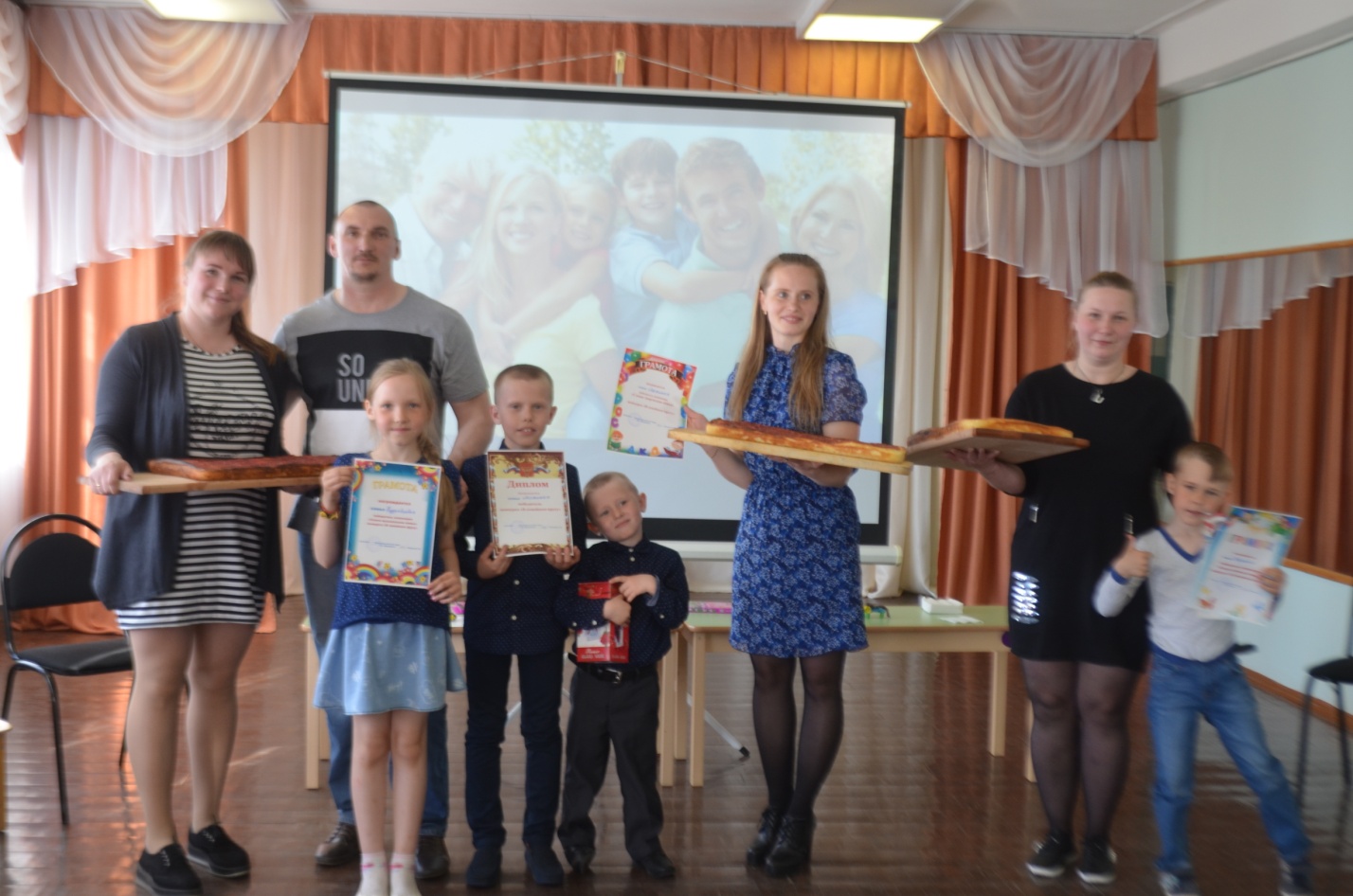 